ПРОЕКТ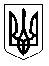 ЗАКОН УКРАЇНИПро внесення зміни до статті 21 Кодексу України про надраВерховна Рада України п о с т а н о в л я є:Внести зміну до статті 21 Кодексу України про надра (Відомості Верховної Ради України 1994 р., № 36, ст.340; 2013р., № 46, ст.640), виклавши її в такій редакції:«Надра у користування для видобування прісних підземних вод і розробки родовищ торфу надаються без надання гірничого відводу на підставі спеціальних дозволів, що  видаються після отримання погоджень центрального органу виконавчої влади, що реалізує державну політику  у сфері охорони праці та центрального органу виконавчої   влади, що реалізує державну політику у сфері охорони навколишнього природного середовища».Цей Закон набирає чинності з дня, наступного за днем його опублікування.В.Б. ГРОЙСМАН